Thank you for choosing Bridgestone Americas Tire Operations for your Government and Utility Fleets!We have created a new website to help you better serve our customers. Easily access all of the tools and resources you need:Approved/Contract Pricing, Authorized DealersGet Started today, it’s quick and easy. Visit www.batogovtires.com Scroll through the landing page to see what’s newSign up by either choosing LOGIN or REGISTER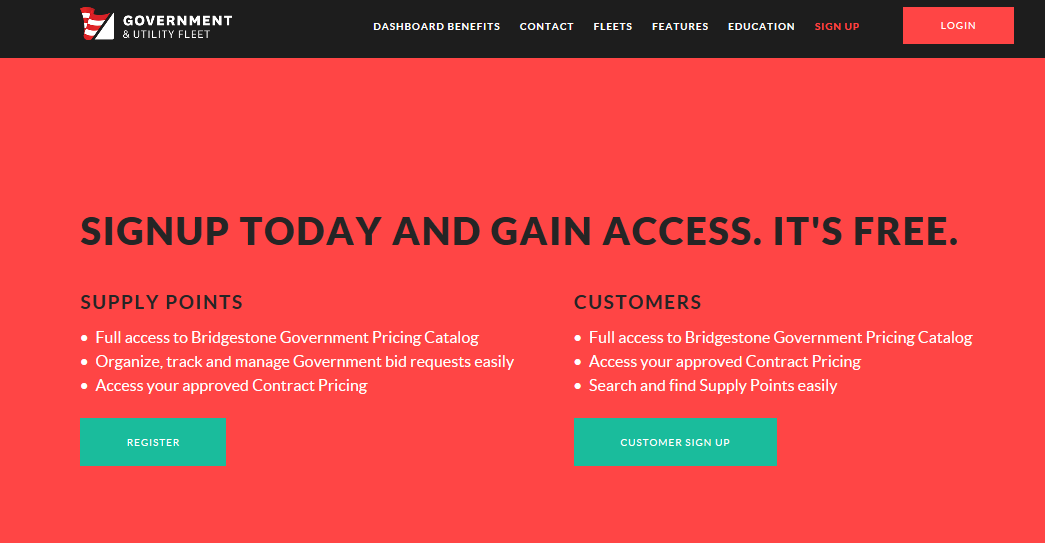 Click on REGISTER FOR AN ACCOUNT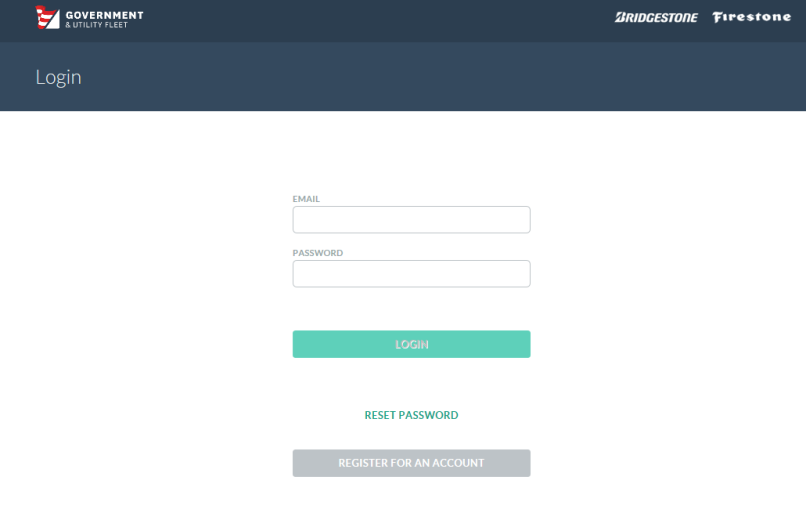 Complete the Registration: Make sure to click Customer.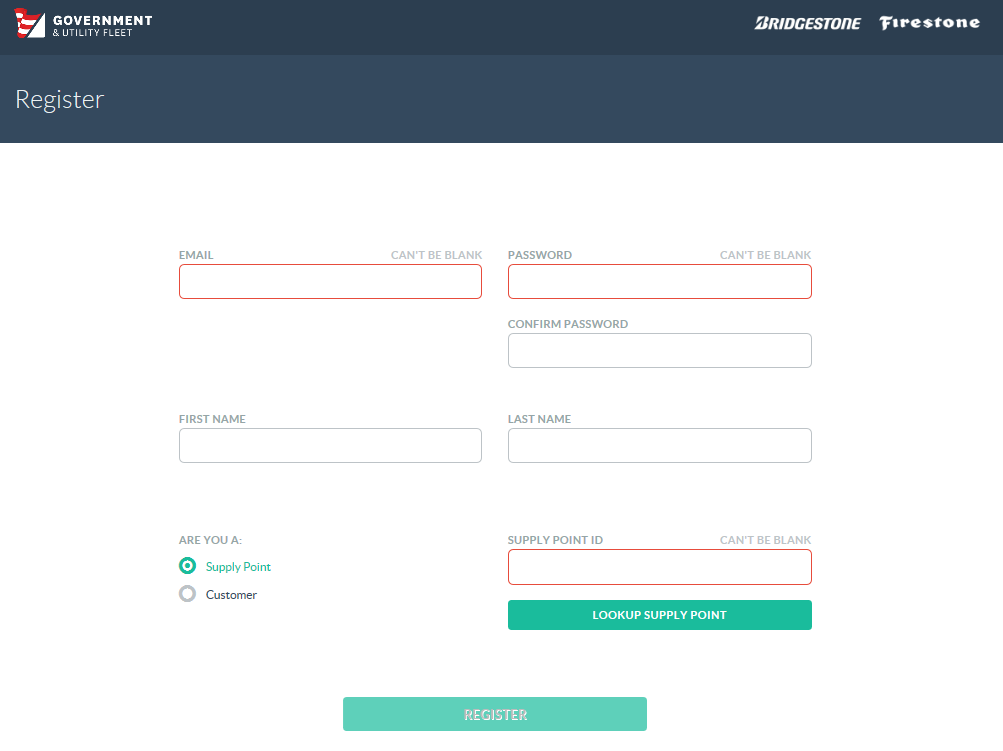 Bridgestone will notify you when your new registration is approved. 